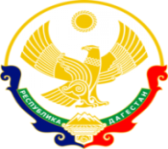 МИНИСТЕРСТВО ОБРАЗОВАНИЯ И НАУКИ РЕСПУБЛИКИ ДАГЕСТАНМКОУ «Бугленская СОШ имени Ш.И.Шихсаидова»Россия, республика Дагестан, 368210, Буйнакский район село Буглен, ул. Спортивная 6,  e-mail :buglen_school@mail.ru    ОГРН:1030500714793 ИНН:0507009667Отчет руководителя безопасности Шанавазова С.Ф за 1 четверть 2018-2019 уч.годаЦели и задачи:  Основной задачей и целью работы является обеспечение безопасности  обучающихся и работников школы во время их трудовой и учебной деятельности и обеспечение технической, пожарной, антитеррористической и электрической безопасности.Выводы: Таким образом в школе ведется большая работа по созданию безопасных условий сохранения жизни и здоровья обучающихся и работников, а так же материальных ценностей школы от возможных несчастных случаев, пожаров, аварий и других ЧС. 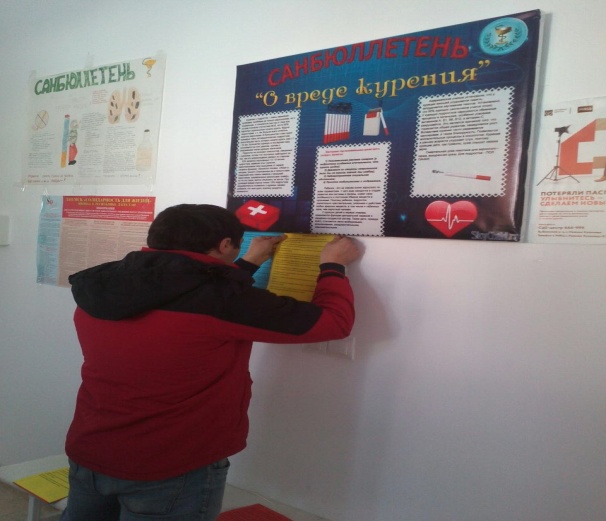 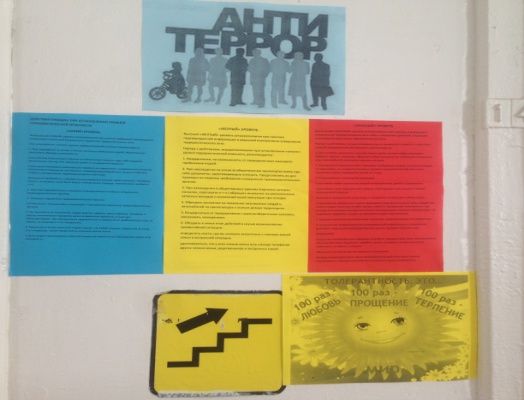 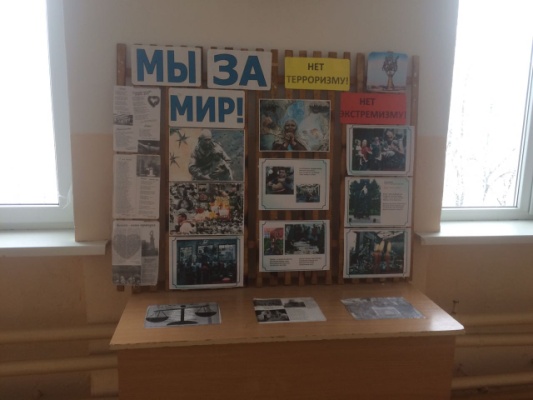 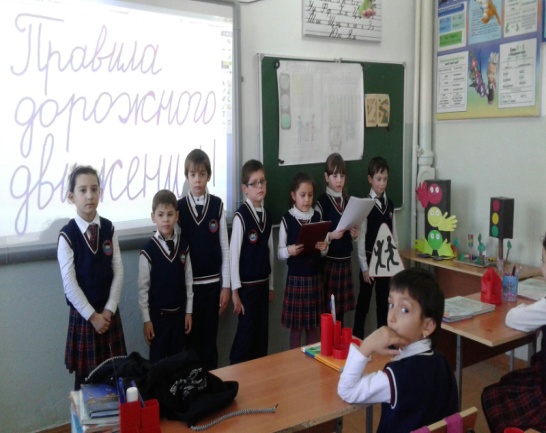 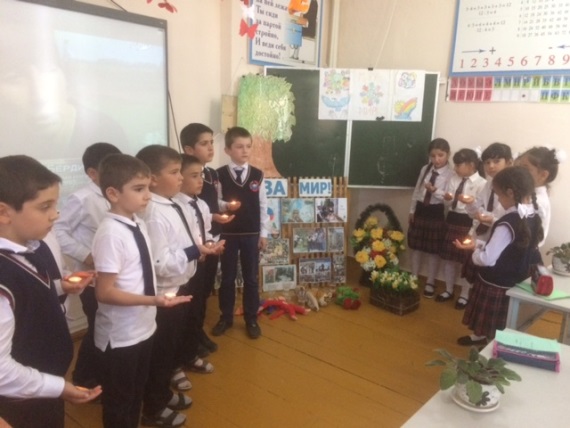 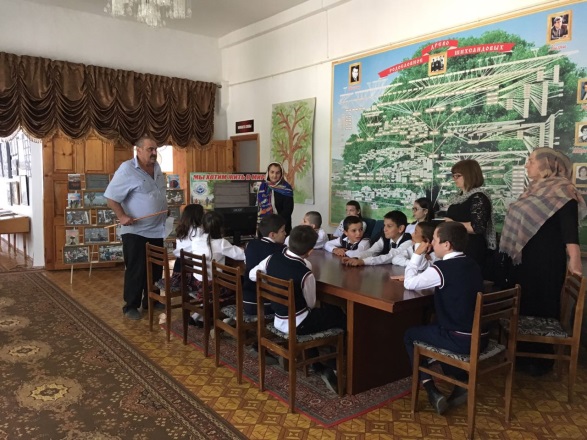 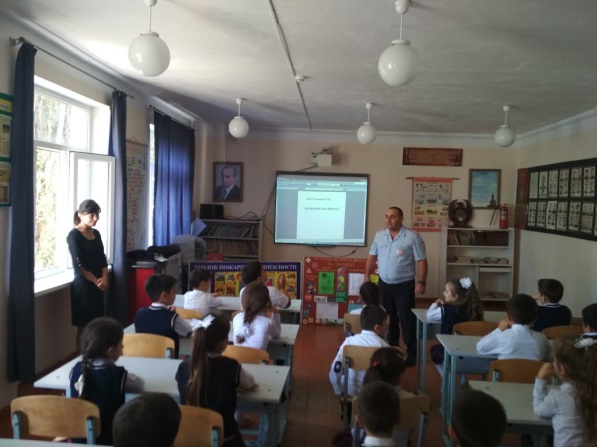 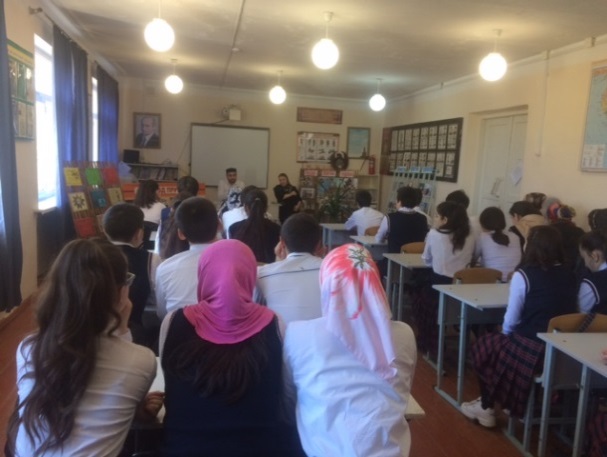 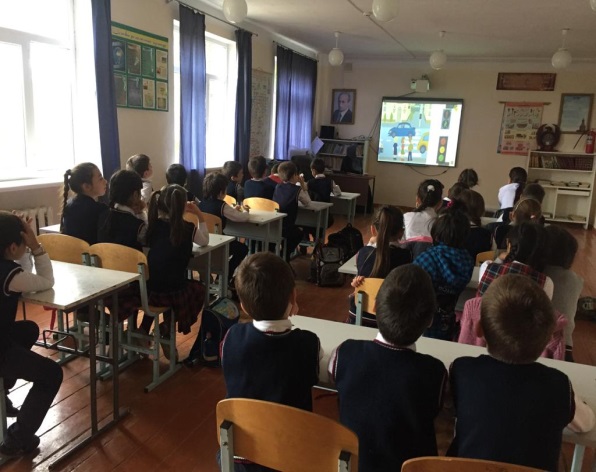 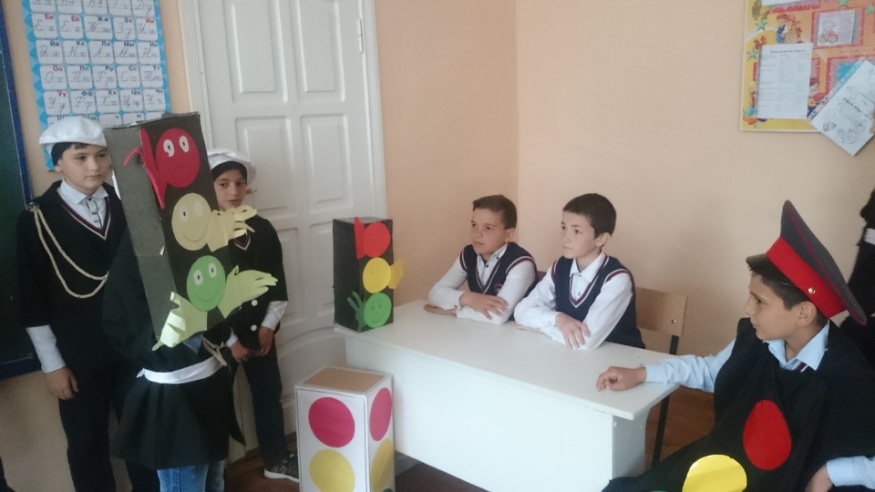 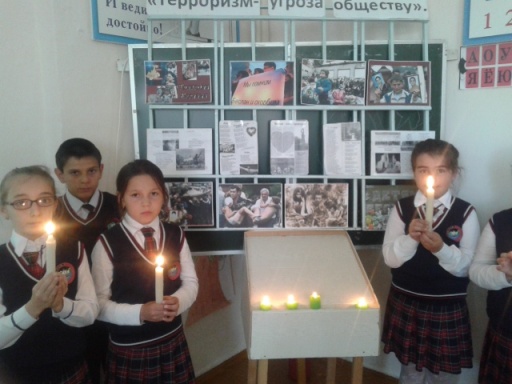 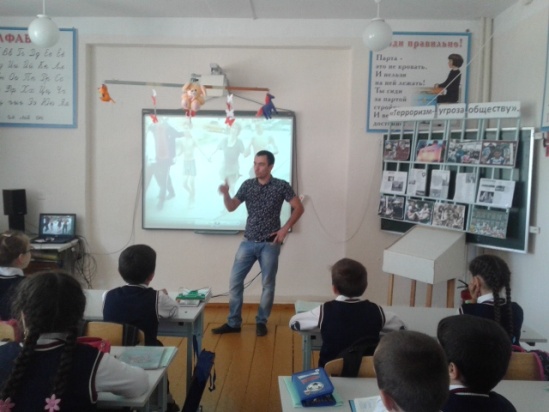 №МероприятиеКлассыКол-воГостиСрокиОтветственные1День солидарности в борьбе с терроризмом.1-1123703.09.2018г-05.09.2018гРук. безопасности, логопед, психолог, социолог, библиотекари2Просмотр фильма « Не забудем, не простим»71404.09.2018гДжахбарова Д.Г;Шанавазов С.ФМурзаев С.С3Акция «Мы помним и скорбим»3-42505.09.2018гРук. безопасности, логопед, психолог, социолог, библиотекари4Участие в районном конкурсе агитбригад «Верны ЮИДовской стране6619.09.2018гДжахбарова Д.Г;Шанавазов С.Ф5Вводный инструктаж 27.08.2018гШанавазов С.Ф6День ГО и ЧС1-1123704.10.2018гШанавазов С.ФМамайханов М.Н7Тренировки по эвакуации персонала,  обучающихся при пожаре, в случае обнаружения взрывного устройства1-1123704.10.2018гШанавазов С.Ф8Месячник безопасности дорожного движения1-1123703.09. – 30.09.2018гШанавазов С.Ф9Просмотр документальных фильмов по антитеррористическому воспитанию5-1111001.10.2018г – 31.10.2018гДжахбарова Д.Г;Шанавазов С.Ф10Месячник антитеррористической безопасности1-112371.10. -31.10.2018гШанавазов С.Ф, Джахбарова Д.Г11Инструктаж по пожарной безопасности10.09.2018гШанавазов С.Ф12Проверка работоспособности внутреннего противопожарного водопровода16.10.2018гДжахбарова Д.Г;Шанавазов С.ФАлхасова М.Б13Распространение памяток по действиям граждан при установлении уровней террористический угрозы8.10.2018гДжахбарова Д.Г;Шанавазов С.ФБийсолтанов М.М-К14Проверка наличия журналов инструктажа по технике безопасности15.10.2108гШанавазов С.Ф15Встреча с заместителем муфтия Буйнакского района. 9-112819.10.2018гДжахбарова Д.Г;Шанавазов С.Ф16Разработка планирующей и отчётной документации, издание приказов, локальных актов на начало учебного года по антитеррористической защищённости, пожарной безопасности, охране труда.до 05.09.2018гШанавазов С.Ф